MS4udělujeDIPLOM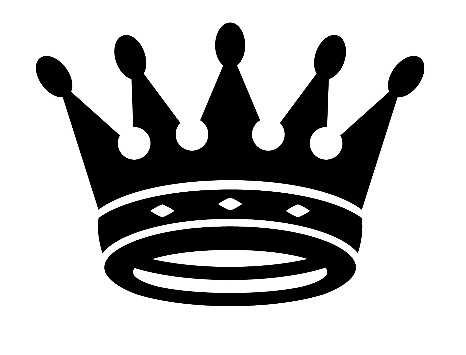 zanejužitelnějšího hráčeVE FUTSALOVÉM TURNAJI